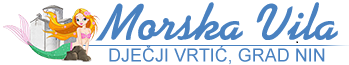                                                            Ulica dr. Franje Tuđmana 5, 23232 NIN                                                           Tel./fax. 023 264 196; www. vrtic-morska-vila.hr, OIB: 52231121132KLASA: 601-02/20-01/02URBROJ: 2198/11-08-02-21-01Nin, 29. siječnja 2021. godine                                                                                                           Članovima Upravnog vijeća                                                                                                        Dječjeg vrtića „Morska vila“ NinPozivam vas na 41.  telefonsku sjednicu Upravnog vijeća Dječjeg vrtića „Morska vila“ Nin koja će se održati u  srijedu, 03. veljače 2021. s početkom u 11.00 sati.Dnevni red:Donošenje Pravilnika o provedbi jednostavne nabave u DV Morska vila Nin                                                                                                                Predsjednik Upravnog vijeća:                                                                                                                     Željko RadoševićPrilozi:Pravilnik o provedbi jednostavne nabave DV Morska vila Nin